History yr6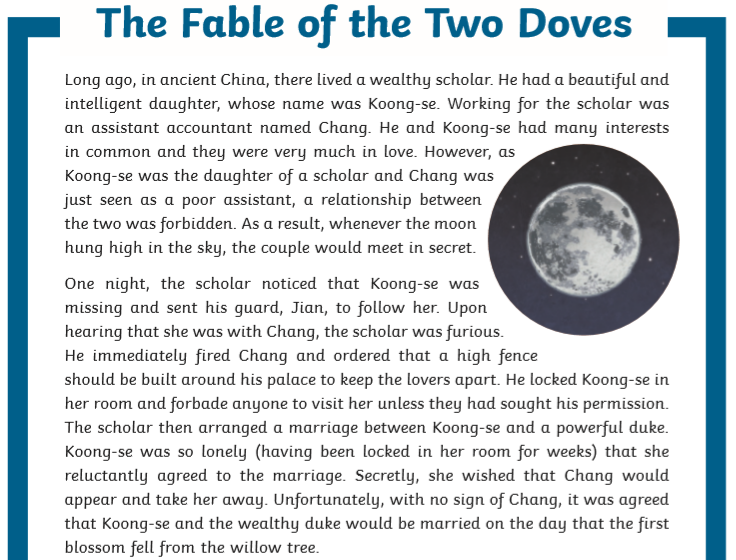 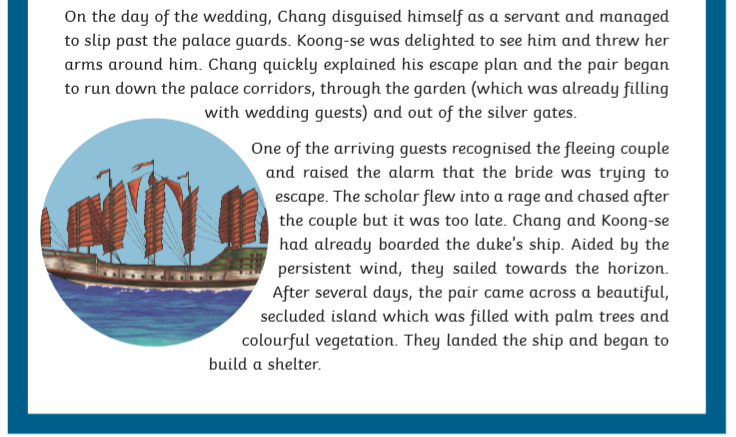 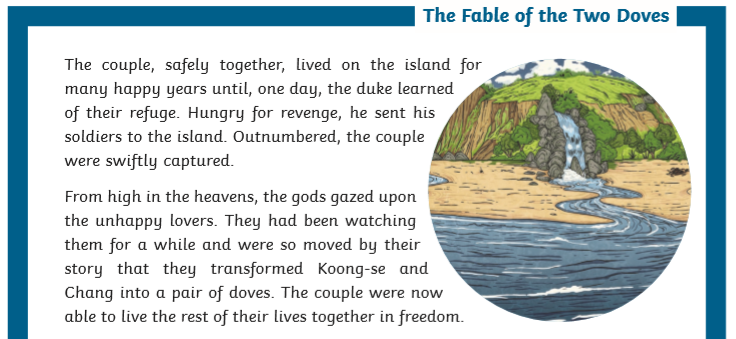 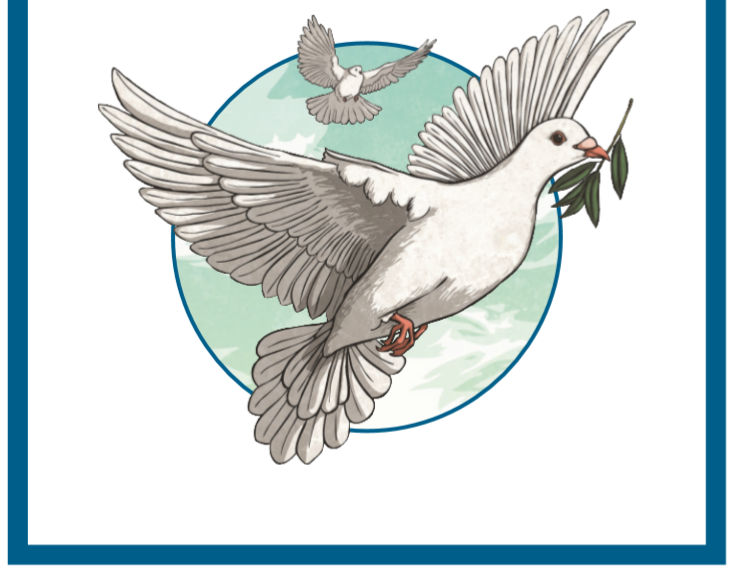 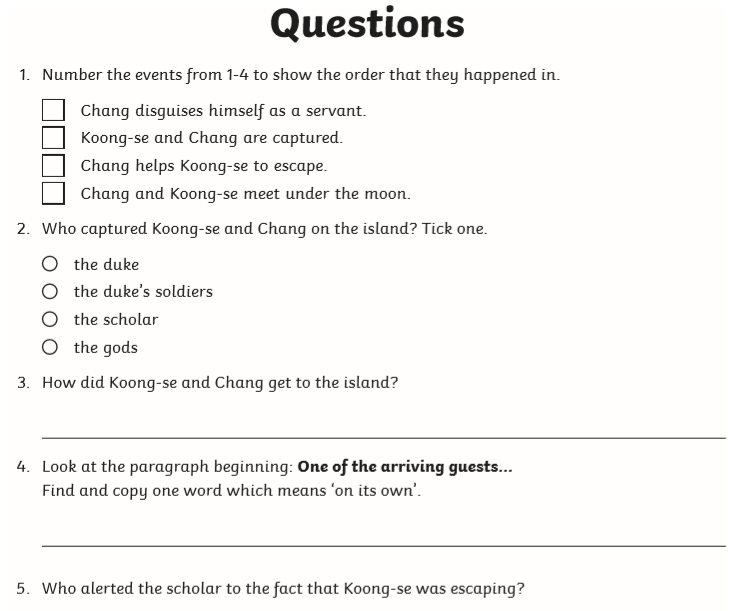 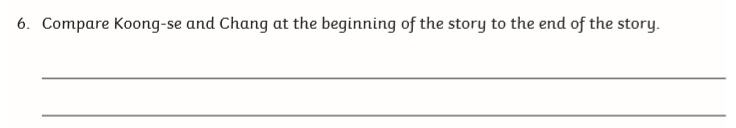 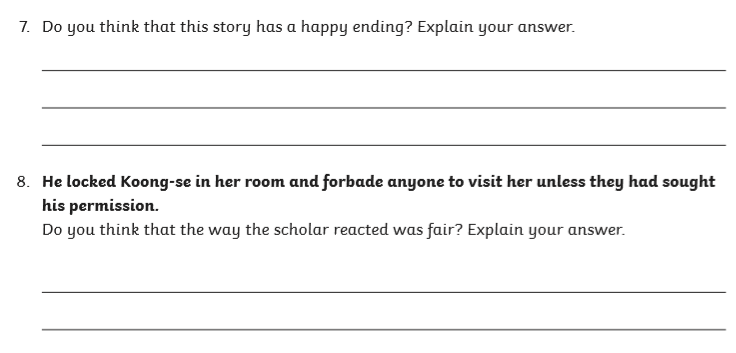 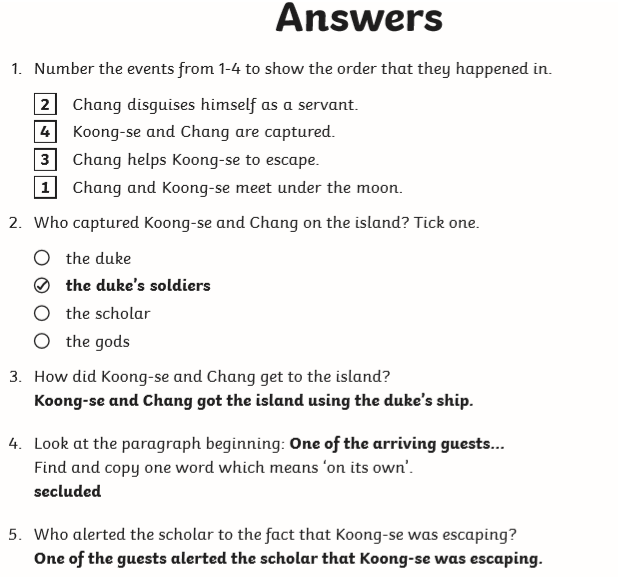 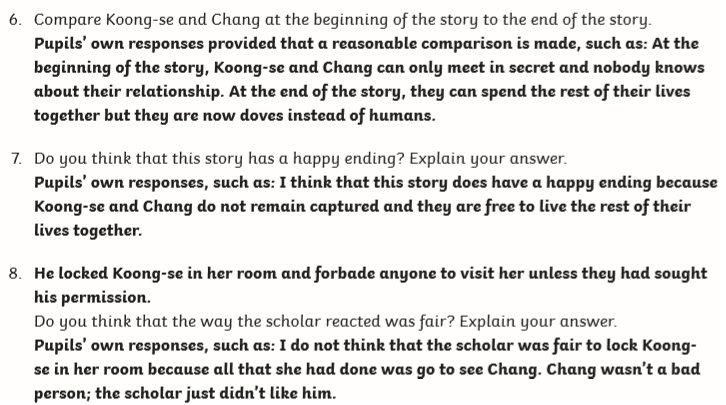 